Lesson 8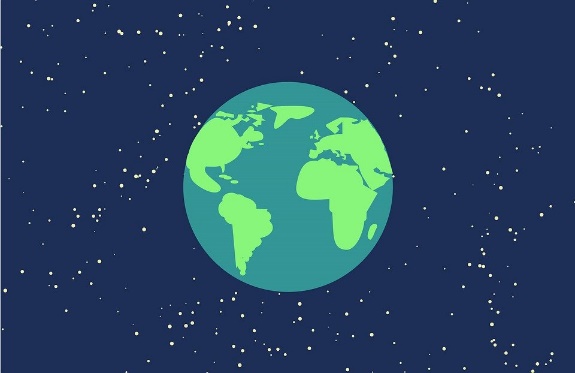 					  R.EYou have been learning how different religions think about taking care of our world.Think about ways in which you can take responsibility, as individuals to care for your local natural world and for the global natural world.Task.Write your own pledge or contract for the natural world, using the following idea.The thing I like best about the natural world is . . . I promise that I will . . . to help take care of it.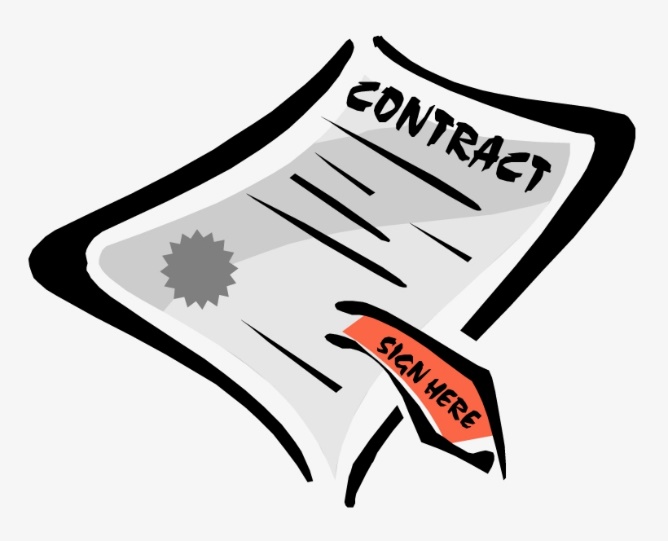 Don’t forget to take a picture and upload it onto Class Dojo as soon as you can.